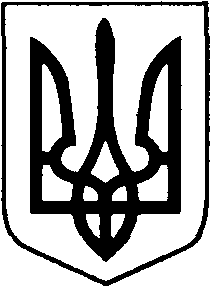 БОРАТИНСЬКА СІЛЬСЬКА РАДА ЛУЦЬКОГО РАЙОНУ ВОЛИНСЬКОЇ ОБЛАСТІРОЗПОРЯДЖЕННЯ ГОЛОВИ25 лютого 2021 року                           с. Боратин                                   № 26/1.2 Про покладання обов’язків за цивільний захистВідповідно до ст. 42 Закону України «Про місцеве самоврядування в Україні» на виконання, Закону України «Про цивільну оборону України», Закону України «Про захист населення і територій від надзвичайних ситуацій техногенного і природного характеру», а також з метою попередження і реагування на надзвичайні ситуації, які можуть виникнути у  Боратинській сільській раді:Покласти обов’язки за цивільний захист у Боратинській сільській раді на Мороза Андрія Леонтійовича –  головного спеціаліста з питань благоустрою Боратинської сільської ради.2. Контроль за виконанням цього розпорядження покласти заступника сільського голови.Боратинський сільський голова			        		   Сергій ЯРУЧИКБогдана МакарчукВИКОНАВЕЦЬ:Спеціаліст-юрисконсульт					Богдана Макарчук«___» ___________ 2020 рПОГОДЖЕНО:Секретар ради							Людмила Сахан		«___» ___________ 2020 рГоловний бухгалтер						Олена Савчук	«___» ___________ 2020 р